    【桃園教室】教 育 訓 練 報 名 表  1110601修訂版訓別參加課程名稱開課日期開課日期學員基本資料【請務必詳實填寫】學員基本資料【請務必詳實填寫】學員基本資料【請務必詳實填寫】學員基本資料【請務必詳實填寫】學員基本資料【請務必詳實填寫】學員基本資料【請務必詳實填寫】學員基本資料【請務必詳實填寫】技術士證號
結業證書字號1□初訓□複訓自   月   日至   月   日自   月   日至   月   日姓　名姓　名身分證字號身分證字號報名複訓課程需填寫此欄位並傳真影印本1□初訓□複訓自   月   日至   月   日自   月   日至   月   日出生日期出生日期年    月    日 年    月    日 年    月    日 報名複訓課程需填寫此欄位並傳真影印本1□初訓□複訓自   月   日至   月   日自   月   日至   月   日手機號碼手機號碼報名複訓課程需填寫此欄位並傳真影印本1□初訓□複訓自   月   日至   月   日自   月   日至   月   日最高學歷最高學歷校名:科系:校名:科系:校名:科系:報名複訓課程需填寫此欄位並傳真影印本1□初訓□複訓自   月   日至   月   日自   月   日至   月   日學員戶籍地址學員戶籍地址學員戶籍地址2□初訓□複訓自   月   日至   月   日自   月   日至   月   日姓　名姓　名身分證字號身分證字號報名複訓課程需填寫此欄位並傳真影印本2□初訓□複訓自   月   日至   月   日自   月   日至   月   日出生日期出生日期年    月    日 年    月    日 年    月    日 報名複訓課程需填寫此欄位並傳真影印本2□初訓□複訓自   月   日至   月   日自   月   日至   月   日手機號碼手機號碼報名複訓課程需填寫此欄位並傳真影印本2□初訓□複訓自   月   日至   月   日自   月   日至   月   日最高學歷最高學歷校名:科系:校名:科系:校名:科系:報名複訓課程需填寫此欄位並傳真影印本2□初訓□複訓自   月   日至   月   日自   月   日至   月   日學員戶籍地址學員戶籍地址學員戶籍地址3□初訓□複訓自   月   日至   月   日自   月   日至   月   日姓　名姓　名身分證字號身分證字號報名複訓課程需填寫此欄位並傳真影印本3□初訓□複訓自   月   日至   月   日自   月   日至   月   日出生日期出生日期年    月    日 年    月    日 年    月    日 報名複訓課程需填寫此欄位並傳真影印本3□初訓□複訓自   月   日至   月   日自   月   日至   月   日手機號碼手機號碼報名複訓課程需填寫此欄位並傳真影印本3□初訓□複訓自   月   日至   月   日自   月   日至   月   日最高學歷最高學歷校名:科系:校名:科系:校名:科系:報名複訓課程需填寫此欄位並傳真影印本3□初訓□複訓自   月   日至   月   日自   月   日至   月   日學員戶籍地址學員戶籍地址學員戶籍地址今日用心取證照    明日工作一把罩今日用心取證照    明日工作一把罩今日用心取證照    明日工作一把罩今日用心取證照    明日工作一把罩今日用心取證照    明日工作一把罩今日用心取證照    明日工作一把罩今日用心取證照    明日工作一把罩今日用心取證照    明日工作一把罩今日用心取證照    明日工作一把罩今日用心取證照    明日工作一把罩今日用心取證照    明日工作一把罩今日用心取證照    明日工作一把罩今日用心取證照    明日工作一把罩公司名稱公司名稱廠區名稱(無分廠請勾選單一廠區)廠區名稱(無分廠請勾選單一廠區)廠區名稱(無分廠請勾選單一廠區)□單一廠區□單一廠區□單一廠區通訊地址(證書寄發地址)通訊地址(證書寄發地址)統一編號統一編號統一編號電話號碼電話號碼                  分機:                  分機:手機號碼手機號碼傳真號碼承 辦 人姓名職稱承 辦 人姓名職稱E-mailE-mail備    註備    註※因應個人資料保護法，報名學員同意本會提供您個人資料用於本會報名系統與課程相關資訊使用。※報名方式：採網路報名https://tyn.ticsha.org.tw/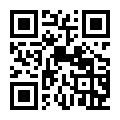 ※參訓課程請於確定開班上課前二日完成報名，以利報備主管機關。※報名複訓課程時請檢附【結業證書影本】。上課當天請繳交資料：　初訓課程：身分證正反面影本1份、一吋照片2張　複訓課程：身分證正反面影本1份、結業證書影本1份                         ※費用於上課當天前繳清，請以現金、支票或匯款方式繳納。※匯款銀行：第一銀行西壢分行   總行代號007   帳號：282-10-07412-8   
戶名：台灣省工商安全衛生協會 【匯款完成請來電告知帳號後或傳真明細表】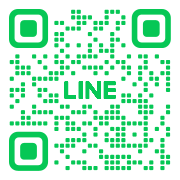 ※報名地點：桃園市桃園區建國路99號4樓※上課地點：桃園市桃園區建國路99號4樓(本會另行通知) ※請密切注意相關資訊，網址：https://tyn.ticsha.org.tw/ ※電話：(03)3626828　傳真：(03)3629568　e-mail:yuda99@yuda.com.tw※因應個人資料保護法，報名學員同意本會提供您個人資料用於本會報名系統與課程相關資訊使用。※報名方式：採網路報名https://tyn.ticsha.org.tw/※參訓課程請於確定開班上課前二日完成報名，以利報備主管機關。※報名複訓課程時請檢附【結業證書影本】。上課當天請繳交資料：　初訓課程：身分證正反面影本1份、一吋照片2張　複訓課程：身分證正反面影本1份、結業證書影本1份                         ※費用於上課當天前繳清，請以現金、支票或匯款方式繳納。※匯款銀行：第一銀行西壢分行   總行代號007   帳號：282-10-07412-8   
戶名：台灣省工商安全衛生協會 【匯款完成請來電告知帳號後或傳真明細表】※報名地點：桃園市桃園區建國路99號4樓※上課地點：桃園市桃園區建國路99號4樓(本會另行通知) ※請密切注意相關資訊，網址：https://tyn.ticsha.org.tw/ ※電話：(03)3626828　傳真：(03)3629568　e-mail:yuda99@yuda.com.tw※因應個人資料保護法，報名學員同意本會提供您個人資料用於本會報名系統與課程相關資訊使用。※報名方式：採網路報名https://tyn.ticsha.org.tw/※參訓課程請於確定開班上課前二日完成報名，以利報備主管機關。※報名複訓課程時請檢附【結業證書影本】。上課當天請繳交資料：　初訓課程：身分證正反面影本1份、一吋照片2張　複訓課程：身分證正反面影本1份、結業證書影本1份                         ※費用於上課當天前繳清，請以現金、支票或匯款方式繳納。※匯款銀行：第一銀行西壢分行   總行代號007   帳號：282-10-07412-8   
戶名：台灣省工商安全衛生協會 【匯款完成請來電告知帳號後或傳真明細表】※報名地點：桃園市桃園區建國路99號4樓※上課地點：桃園市桃園區建國路99號4樓(本會另行通知) ※請密切注意相關資訊，網址：https://tyn.ticsha.org.tw/ ※電話：(03)3626828　傳真：(03)3629568　e-mail:yuda99@yuda.com.tw※因應個人資料保護法，報名學員同意本會提供您個人資料用於本會報名系統與課程相關資訊使用。※報名方式：採網路報名https://tyn.ticsha.org.tw/※參訓課程請於確定開班上課前二日完成報名，以利報備主管機關。※報名複訓課程時請檢附【結業證書影本】。上課當天請繳交資料：　初訓課程：身分證正反面影本1份、一吋照片2張　複訓課程：身分證正反面影本1份、結業證書影本1份                         ※費用於上課當天前繳清，請以現金、支票或匯款方式繳納。※匯款銀行：第一銀行西壢分行   總行代號007   帳號：282-10-07412-8   
戶名：台灣省工商安全衛生協會 【匯款完成請來電告知帳號後或傳真明細表】※報名地點：桃園市桃園區建國路99號4樓※上課地點：桃園市桃園區建國路99號4樓(本會另行通知) ※請密切注意相關資訊，網址：https://tyn.ticsha.org.tw/ ※電話：(03)3626828　傳真：(03)3629568　e-mail:yuda99@yuda.com.tw※因應個人資料保護法，報名學員同意本會提供您個人資料用於本會報名系統與課程相關資訊使用。※報名方式：採網路報名https://tyn.ticsha.org.tw/※參訓課程請於確定開班上課前二日完成報名，以利報備主管機關。※報名複訓課程時請檢附【結業證書影本】。上課當天請繳交資料：　初訓課程：身分證正反面影本1份、一吋照片2張　複訓課程：身分證正反面影本1份、結業證書影本1份                         ※費用於上課當天前繳清，請以現金、支票或匯款方式繳納。※匯款銀行：第一銀行西壢分行   總行代號007   帳號：282-10-07412-8   
戶名：台灣省工商安全衛生協會 【匯款完成請來電告知帳號後或傳真明細表】※報名地點：桃園市桃園區建國路99號4樓※上課地點：桃園市桃園區建國路99號4樓(本會另行通知) ※請密切注意相關資訊，網址：https://tyn.ticsha.org.tw/ ※電話：(03)3626828　傳真：(03)3629568　e-mail:yuda99@yuda.com.tw※因應個人資料保護法，報名學員同意本會提供您個人資料用於本會報名系統與課程相關資訊使用。※報名方式：採網路報名https://tyn.ticsha.org.tw/※參訓課程請於確定開班上課前二日完成報名，以利報備主管機關。※報名複訓課程時請檢附【結業證書影本】。上課當天請繳交資料：　初訓課程：身分證正反面影本1份、一吋照片2張　複訓課程：身分證正反面影本1份、結業證書影本1份                         ※費用於上課當天前繳清，請以現金、支票或匯款方式繳納。※匯款銀行：第一銀行西壢分行   總行代號007   帳號：282-10-07412-8   
戶名：台灣省工商安全衛生協會 【匯款完成請來電告知帳號後或傳真明細表】※報名地點：桃園市桃園區建國路99號4樓※上課地點：桃園市桃園區建國路99號4樓(本會另行通知) ※請密切注意相關資訊，網址：https://tyn.ticsha.org.tw/ ※電話：(03)3626828　傳真：(03)3629568　e-mail:yuda99@yuda.com.tw※因應個人資料保護法，報名學員同意本會提供您個人資料用於本會報名系統與課程相關資訊使用。※報名方式：採網路報名https://tyn.ticsha.org.tw/※參訓課程請於確定開班上課前二日完成報名，以利報備主管機關。※報名複訓課程時請檢附【結業證書影本】。上課當天請繳交資料：　初訓課程：身分證正反面影本1份、一吋照片2張　複訓課程：身分證正反面影本1份、結業證書影本1份                         ※費用於上課當天前繳清，請以現金、支票或匯款方式繳納。※匯款銀行：第一銀行西壢分行   總行代號007   帳號：282-10-07412-8   
戶名：台灣省工商安全衛生協會 【匯款完成請來電告知帳號後或傳真明細表】※報名地點：桃園市桃園區建國路99號4樓※上課地點：桃園市桃園區建國路99號4樓(本會另行通知) ※請密切注意相關資訊，網址：https://tyn.ticsha.org.tw/ ※電話：(03)3626828　傳真：(03)3629568　e-mail:yuda99@yuda.com.tw※因應個人資料保護法，報名學員同意本會提供您個人資料用於本會報名系統與課程相關資訊使用。※報名方式：採網路報名https://tyn.ticsha.org.tw/※參訓課程請於確定開班上課前二日完成報名，以利報備主管機關。※報名複訓課程時請檢附【結業證書影本】。上課當天請繳交資料：　初訓課程：身分證正反面影本1份、一吋照片2張　複訓課程：身分證正反面影本1份、結業證書影本1份                         ※費用於上課當天前繳清，請以現金、支票或匯款方式繳納。※匯款銀行：第一銀行西壢分行   總行代號007   帳號：282-10-07412-8   
戶名：台灣省工商安全衛生協會 【匯款完成請來電告知帳號後或傳真明細表】※報名地點：桃園市桃園區建國路99號4樓※上課地點：桃園市桃園區建國路99號4樓(本會另行通知) ※請密切注意相關資訊，網址：https://tyn.ticsha.org.tw/ ※電話：(03)3626828　傳真：(03)3629568　e-mail:yuda99@yuda.com.tw※因應個人資料保護法，報名學員同意本會提供您個人資料用於本會報名系統與課程相關資訊使用。※報名方式：採網路報名https://tyn.ticsha.org.tw/※參訓課程請於確定開班上課前二日完成報名，以利報備主管機關。※報名複訓課程時請檢附【結業證書影本】。上課當天請繳交資料：　初訓課程：身分證正反面影本1份、一吋照片2張　複訓課程：身分證正反面影本1份、結業證書影本1份                         ※費用於上課當天前繳清，請以現金、支票或匯款方式繳納。※匯款銀行：第一銀行西壢分行   總行代號007   帳號：282-10-07412-8   
戶名：台灣省工商安全衛生協會 【匯款完成請來電告知帳號後或傳真明細表】※報名地點：桃園市桃園區建國路99號4樓※上課地點：桃園市桃園區建國路99號4樓(本會另行通知) ※請密切注意相關資訊，網址：https://tyn.ticsha.org.tw/ ※電話：(03)3626828　傳真：(03)3629568　e-mail:yuda99@yuda.com.tw※因應個人資料保護法，報名學員同意本會提供您個人資料用於本會報名系統與課程相關資訊使用。※報名方式：採網路報名https://tyn.ticsha.org.tw/※參訓課程請於確定開班上課前二日完成報名，以利報備主管機關。※報名複訓課程時請檢附【結業證書影本】。上課當天請繳交資料：　初訓課程：身分證正反面影本1份、一吋照片2張　複訓課程：身分證正反面影本1份、結業證書影本1份                         ※費用於上課當天前繳清，請以現金、支票或匯款方式繳納。※匯款銀行：第一銀行西壢分行   總行代號007   帳號：282-10-07412-8   
戶名：台灣省工商安全衛生協會 【匯款完成請來電告知帳號後或傳真明細表】※報名地點：桃園市桃園區建國路99號4樓※上課地點：桃園市桃園區建國路99號4樓(本會另行通知) ※請密切注意相關資訊，網址：https://tyn.ticsha.org.tw/ ※電話：(03)3626828　傳真：(03)3629568　e-mail:yuda99@yuda.com.tw※因應個人資料保護法，報名學員同意本會提供您個人資料用於本會報名系統與課程相關資訊使用。※報名方式：採網路報名https://tyn.ticsha.org.tw/※參訓課程請於確定開班上課前二日完成報名，以利報備主管機關。※報名複訓課程時請檢附【結業證書影本】。上課當天請繳交資料：　初訓課程：身分證正反面影本1份、一吋照片2張　複訓課程：身分證正反面影本1份、結業證書影本1份                         ※費用於上課當天前繳清，請以現金、支票或匯款方式繳納。※匯款銀行：第一銀行西壢分行   總行代號007   帳號：282-10-07412-8   
戶名：台灣省工商安全衛生協會 【匯款完成請來電告知帳號後或傳真明細表】※報名地點：桃園市桃園區建國路99號4樓※上課地點：桃園市桃園區建國路99號4樓(本會另行通知) ※請密切注意相關資訊，網址：https://tyn.ticsha.org.tw/ ※電話：(03)3626828　傳真：(03)3629568　e-mail:yuda99@yuda.com.tw